Прицеп-роспуск лесовозный	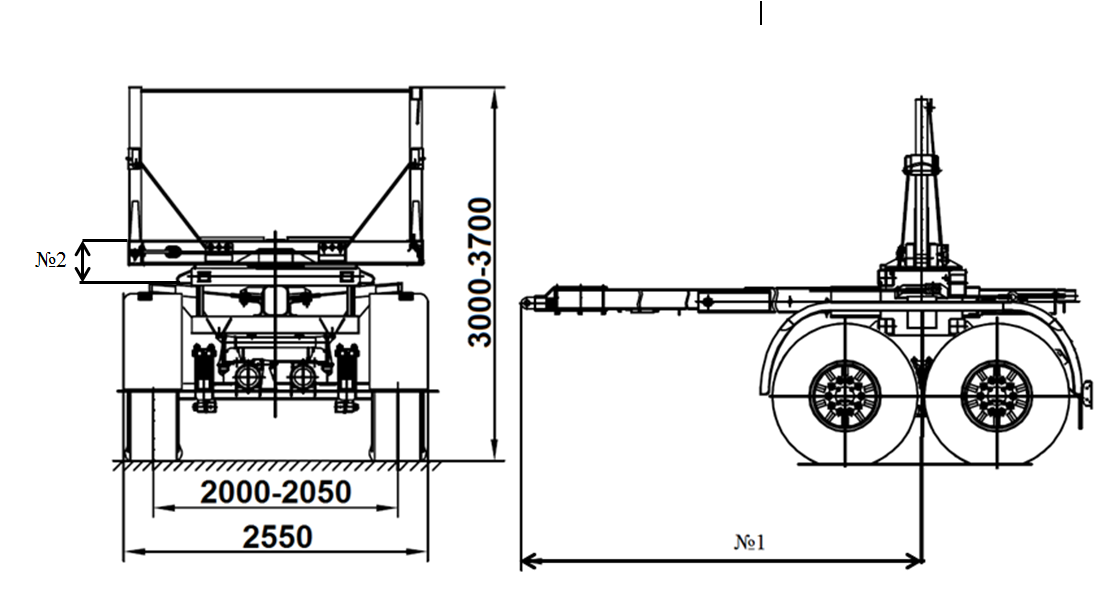 Ваши контактные данные:Продублировать или отметить «»Для автомашины маркиДля автомашины маркиКАМАЗУРАЛДышло рамыДышло рамыНераздвижноеРаздвижноеТормозная система (привод)Тормозная система (привод)ПневматическаяПневмо-гидравлическаяТормозаТормозаОдноконтурныеДвухконтурныеШиныШиныБез шинС шинами: ОИ-25 (14/16/18 слоев) ИП-184 (10 слоев) ИДП-284 (16 слоев) КАМА-1260 (14/16/18 слоев) 485/85/R21 (14 слоев)Другие (указать)С шинами: ОИ-25 (14/16/18 слоев) ИП-184 (10 слоев) ИДП-284 (16 слоев) КАМА-1260 (14/16/18 слоев) 485/85/R21 (14 слоев)Другие (указать)С шинами: ОИ-25 (14/16/18 слоев) ИП-184 (10 слоев) ИДП-284 (16 слоев) КАМА-1260 (14/16/18 слоев) 485/85/R21 (14 слоев)Другие (указать)С шинами: ОИ-25 (14/16/18 слоев) ИП-184 (10 слоев) ИДП-284 (16 слоев) КАМА-1260 (14/16/18 слоев) 485/85/R21 (14 слоев)Другие (указать)С шинами: ОИ-25 (14/16/18 слоев) ИП-184 (10 слоев) ИДП-284 (16 слоев) КАМА-1260 (14/16/18 слоев) 485/85/R21 (14 слоев)Другие (указать)С шинами: ОИ-25 (14/16/18 слоев) ИП-184 (10 слоев) ИДП-284 (16 слоев) КАМА-1260 (14/16/18 слоев) 485/85/R21 (14 слоев)Другие (указать)С шинами: ОИ-25 (14/16/18 слоев) ИП-184 (10 слоев) ИДП-284 (16 слоев) КАМА-1260 (14/16/18 слоев) 485/85/R21 (14 слоев)Другие (указать)Высота коников, в метрах (стандартные 2,15 м.)Расстояние от центра коников до центра петли (№1 на рисунке):Расстояние от центра коников до центра петли (№1 на рисунке):В сдвинутом состоянии, в метрах(2,1/2,3/2,4/2,5/2,7/2,9/3,1)В раздвинутом состоянии, в метрахВысота погрузочного места, в метрах (№2 на рисунке)